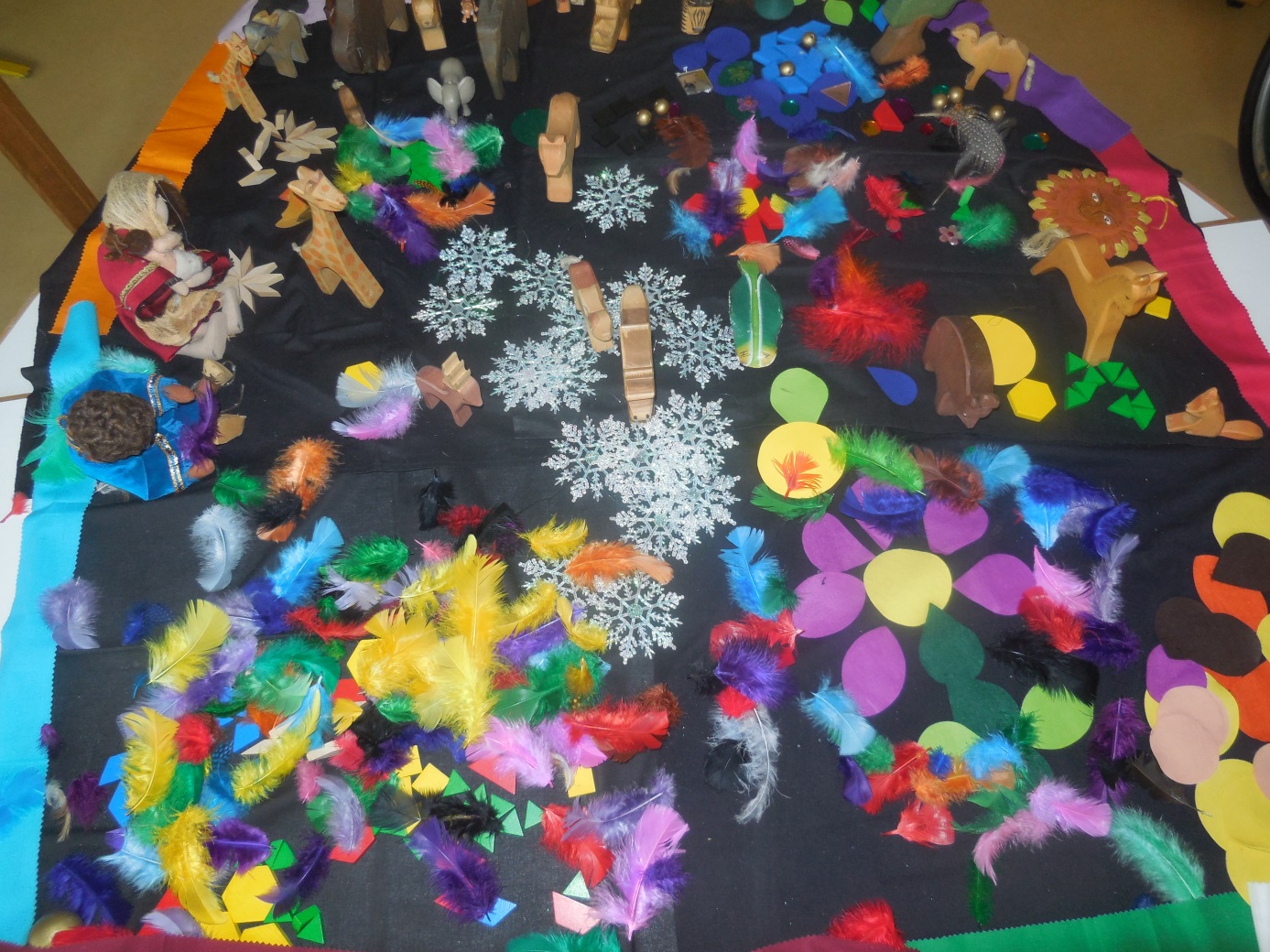 1 Als Gott mit der Schöpfung von Himmel und Erde begann, 2 gab es die Erde noch gar nicht: Finsternis herrschte über dem Wasser und ein göttlicher Sturmwind fegte über die Fluten. Genesis1Das gefiel Gott nicht.Für die Menschen sollte die Welt schön sein.Deshalb erschuf Gott:das Licht,Sonne, Mond und Sterne,das Wasser,die Erde,Pflanzen, Gras und Bäume,Vögel und Fische, und ganz viele andere Tiere.Jetzt ist die Erde sehr schön.Gott schenkt sie den Menschen.Er sagt: „Passt gut auf die Erde auf.Sie soll für alle Menschen und Tiere schön sein!“